  C  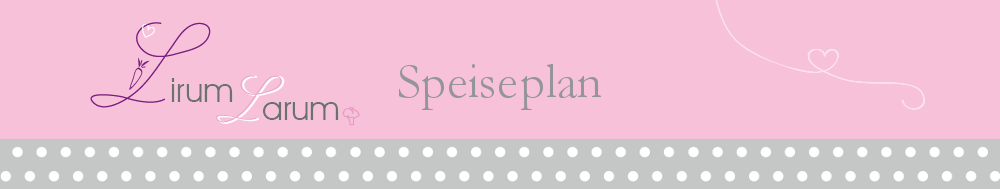 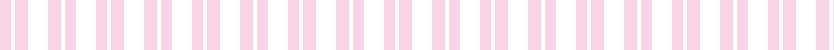 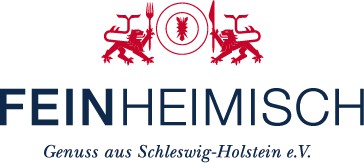 Menu vom  rote WocheMenu vom  rote WocheMenu vom  rote WocheAlternativeHauptgerichtBeilageNachtischMontag        18.09.Spirellis 1.1 mit Tomatencremesoße 7  und Reibekäse  7 Gurken- Rohkost Gluten und Lactose werden berücksichtigtDienstag      19.09. Hähnchen am Stil mit gest. Möhren  7 und Salzkartoffeln   Obst Veget. : veg. Hackbraten  ( 1.1, 9,10)Mittwoch     20.09.Penne mit Broccoli- Rahm 1.1,7Wackelpudding mit Vanillesauce 7Lactose wird berücksichtigtDonnerstag  21.09.Königsberger Klopse3,7 mit Salzkartoffeln Rote BeeteMuslime: RinderklößeVeget.: veg. KlößeLactose wird berücksichtigtFreitag        22.09.Milchreis mit Kirschen 7